		EHS Referral Form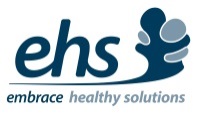 EHS Office Use:								              * Please attach additional information as neededDATE OF REFERRAL:DATE OF REFERRAL:DATE OF REFERRAL:DATE OF REFERRAL:DATE OF REFERRAL:DATE OF REFERRAL:DATE OF REFERRAL:DATE OF REFERRAL:PROGRAM(S) DESIRED:PROGRAM(S) DESIRED:PROGRAM(S) DESIRED:PROGRAM(S) DESIRED:PROGRAM(S) DESIRED:PROGRAM(S) DESIRED:PROGRAM(S) DESIRED:PROGRAM(S) DESIRED:PROGRAM(S) DESIRED:PROGRAM(S) DESIRED:PROGRAM(S) DESIRED:PROGRAM(S) DESIRED:PROGRAM(S) DESIRED:PROGRAM(S) DESIRED:PROGRAM(S) DESIRED:PROGRAM(S) DESIRED:PROGRAM(S) DESIRED:Community Mental Health:Community Mental Health:Community Mental Health:Community Mental Health:Community Mental Health:Community Mental Health:Community Mental Health:Community Mental Health:Community Mental Health:Mental Health Skill-building ServicesMental Health Skill-building ServicesMental Health Skill-building ServicesMental Health Skill-building ServicesMental Health Skill-building ServicesMental Health Skill-building ServicesMental Health Skill-building ServicesMental Health Skill-building ServicesMental Health Skill-building ServicesMental Health Skill-building ServicesMental Health Skill-building ServicesMental Health Skill-building ServicesMental Health Skill-building ServicesMental Health Skill-building ServicesMental Health Skill-building ServicesMental Health Skill-building ServicesMental Health Skill-building ServicesMental Health Skill-building ServicesMental Health Skill-building ServicesMental Health Skill-building ServicesMental Health Skill-building ServicesMental Health Skill-building ServicesMental Health Skill-building ServicesMental Health Skill-building ServicesMental Health Skill-building ServicesAddiction & RecoveryAddiction & RecoveryPartial HospitalizationPartial HospitalizationPartial HospitalizationPartial HospitalizationPartial HospitalizationPartial HospitalizationPartial HospitalizationPartial HospitalizationIntensive OutpatientIntensive OutpatientIntensive OutpatientSA/MH OutpatientSA/MH OutpatientSA/MH OutpatientCase ManagementCase ManagementCase ManagementCase ManagementPeer RecoveryPeer RecoveryPeer RecoveryPeer RecoveryPeer RecoveryAREA OFFICE DESIREDAREA OFFICE DESIREDAREA OFFICE DESIREDAREA OFFICE DESIREDAREA OFFICE DESIREDAREA OFFICE DESIREDAREA OFFICE DESIREDAREA OFFICE DESIREDAREA OFFICE DESIREDAREA OFFICE DESIREDAREA OFFICE DESIREDAREA OFFICE DESIREDAREA OFFICE DESIREDAREA OFFICE DESIREDAREA OFFICE DESIREDAREA OFFICE DESIREDAREA OFFICE DESIREDAREA OFFICE DESIREDAREA OFFICE DESIREDAREA OFFICE DESIREDAREA OFFICE DESIREDAREA OFFICE DESIREDAREA OFFICE DESIREDAREA OFFICE DESIREDAREA OFFICE DESIREDAREA OFFICE DESIREDAREA OFFICE DESIREDAREA OFFICE DESIREDAREA OFFICE DESIREDAREA OFFICE DESIREDAREA OFFICE DESIREDAREA OFFICE DESIREDAREA OFFICE DESIREDAREA OFFICE DESIREDAREA OFFICE DESIREDAREA OFFICE DESIREDLynchburgLynchburgLynchburgLynchburgLynchburgLynchburgLynchburgLynchburgLynchburgMartinsvilleMartinsvilleMartinsvilleMartinsvilleMartinsvilleMartinsvilleMartinsvilleNew River ValleyNew River ValleyNew River ValleyNew River ValleyRoanokeRoanokeRoanokeRoanokeRoanokeRoanokeRoanokeRoanokeRoanokeREFERRAL SOURCEREFERRAL SOURCEREFERRAL SOURCEREFERRAL SOURCEREFERRAL SOURCEREFERRAL SOURCEREFERRAL SOURCEREFERRAL SOURCEREFERRAL SOURCEREFERRAL SOURCEREFERRAL SOURCEREFERRAL SOURCEREFERRAL SOURCEREFERRAL SOURCEREFERRAL SOURCEREFERRAL SOURCEREFERRAL SOURCEREFERRAL SOURCEREFERRAL SOURCEREFERRAL SOURCEREFERRAL SOURCEREFERRAL SOURCEREFERRAL SOURCEREFERRAL SOURCEREFERRAL SOURCEREFERRAL SOURCEREFERRAL SOURCEREFERRAL SOURCEREFERRAL SOURCEREFERRAL SOURCEREFERRAL SOURCEREFERRAL SOURCEREFERRAL SOURCEREFERRAL SOURCEREFERRAL SOURCEREFERRAL SOURCEREFERRING PARTY NAME:REFERRING PARTY NAME:REFERRING PARTY NAME:REFERRING PARTY NAME:REFERRING PARTY NAME:REFERRING PARTY NAME:REFERRING PARTY NAME:REFERRING PARTY NAME:REFERRING PARTY NAME:REFERRING PARTY NAME:REFERRING PARTY NAME:REFERRING PARTY NAME:REFERRING PARTY NAME:REFERRING PARTY NAME:REFERRING PARTY NAME:REFERRING AGENCY:REFERRING AGENCY:REFERRING AGENCY:REFERRING AGENCY:REFERRING AGENCY:REFERRING AGENCY:REFERRING AGENCY:MAILING ADDRESS:MAILING ADDRESS:MAILING ADDRESS:MAILING ADDRESS:MAILING ADDRESS:MAILING ADDRESS:MAILING ADDRESS:MAILING ADDRESS:MAILING ADDRESS:MAILING ADDRESS:MAILING ADDRESS:MAILING ADDRESS:MAILING ADDRESS:MAILING ADDRESS:MAILING ADDRESS:TELEPHONE NUMBER:TELEPHONE NUMBER:TELEPHONE NUMBER:TELEPHONE NUMBER:TELEPHONE NUMBER:TELEPHONE NUMBER:TELEPHONE NUMBER:TELEPHONE NUMBER:TELEPHONE NUMBER:TELEPHONE NUMBER:TELEPHONE NUMBER:TELEPHONE NUMBER:TELEPHONE NUMBER:TELEPHONE NUMBER:TELEPHONE NUMBER:E-MAIL ADDRESS:E-MAIL ADDRESS:E-MAIL ADDRESS:E-MAIL ADDRESS:E-MAIL ADDRESS:E-MAIL ADDRESS:E-MAIL ADDRESS:If Self-Referral, how did you hear about EHS:If Self-Referral, how did you hear about EHS:If Self-Referral, how did you hear about EHS:If Self-Referral, how did you hear about EHS:If Self-Referral, how did you hear about EHS:If Self-Referral, how did you hear about EHS:If Self-Referral, how did you hear about EHS:If Self-Referral, how did you hear about EHS:If Self-Referral, how did you hear about EHS:If Self-Referral, how did you hear about EHS:If Self-Referral, how did you hear about EHS:If Self-Referral, how did you hear about EHS:If Self-Referral, how did you hear about EHS:If Self-Referral, how did you hear about EHS:If Self-Referral, how did you hear about EHS:If receive Waiver Services, which type:If receive Waiver Services, which type:If receive Waiver Services, which type:If receive Waiver Services, which type:If receive Waiver Services, which type:If receive Waiver Services, which type:If receive Waiver Services, which type:CLIENT DEMOGRAPHIC, INSURANCE, AND DIAGNOSTIC INFORMATIONCLIENT DEMOGRAPHIC, INSURANCE, AND DIAGNOSTIC INFORMATIONCLIENT DEMOGRAPHIC, INSURANCE, AND DIAGNOSTIC INFORMATIONCLIENT DEMOGRAPHIC, INSURANCE, AND DIAGNOSTIC INFORMATIONCLIENT DEMOGRAPHIC, INSURANCE, AND DIAGNOSTIC INFORMATIONCLIENT DEMOGRAPHIC, INSURANCE, AND DIAGNOSTIC INFORMATIONCLIENT DEMOGRAPHIC, INSURANCE, AND DIAGNOSTIC INFORMATIONCLIENT DEMOGRAPHIC, INSURANCE, AND DIAGNOSTIC INFORMATIONCLIENT DEMOGRAPHIC, INSURANCE, AND DIAGNOSTIC INFORMATIONCLIENT DEMOGRAPHIC, INSURANCE, AND DIAGNOSTIC INFORMATIONCLIENT DEMOGRAPHIC, INSURANCE, AND DIAGNOSTIC INFORMATIONCLIENT DEMOGRAPHIC, INSURANCE, AND DIAGNOSTIC INFORMATIONCLIENT DEMOGRAPHIC, INSURANCE, AND DIAGNOSTIC INFORMATIONCLIENT DEMOGRAPHIC, INSURANCE, AND DIAGNOSTIC INFORMATIONCLIENT DEMOGRAPHIC, INSURANCE, AND DIAGNOSTIC INFORMATIONCLIENT DEMOGRAPHIC, INSURANCE, AND DIAGNOSTIC INFORMATIONCLIENT DEMOGRAPHIC, INSURANCE, AND DIAGNOSTIC INFORMATIONCLIENT DEMOGRAPHIC, INSURANCE, AND DIAGNOSTIC INFORMATIONCLIENT DEMOGRAPHIC, INSURANCE, AND DIAGNOSTIC INFORMATIONCLIENT DEMOGRAPHIC, INSURANCE, AND DIAGNOSTIC INFORMATIONCLIENT DEMOGRAPHIC, INSURANCE, AND DIAGNOSTIC INFORMATIONCLIENT DEMOGRAPHIC, INSURANCE, AND DIAGNOSTIC INFORMATIONCLIENT DEMOGRAPHIC, INSURANCE, AND DIAGNOSTIC INFORMATIONCLIENT DEMOGRAPHIC, INSURANCE, AND DIAGNOSTIC INFORMATIONCLIENT DEMOGRAPHIC, INSURANCE, AND DIAGNOSTIC INFORMATIONCLIENT DEMOGRAPHIC, INSURANCE, AND DIAGNOSTIC INFORMATIONCLIENT DEMOGRAPHIC, INSURANCE, AND DIAGNOSTIC INFORMATIONCLIENT DEMOGRAPHIC, INSURANCE, AND DIAGNOSTIC INFORMATIONCLIENT DEMOGRAPHIC, INSURANCE, AND DIAGNOSTIC INFORMATIONCLIENT DEMOGRAPHIC, INSURANCE, AND DIAGNOSTIC INFORMATIONCLIENT DEMOGRAPHIC, INSURANCE, AND DIAGNOSTIC INFORMATIONCLIENT DEMOGRAPHIC, INSURANCE, AND DIAGNOSTIC INFORMATIONCLIENT DEMOGRAPHIC, INSURANCE, AND DIAGNOSTIC INFORMATIONCLIENT DEMOGRAPHIC, INSURANCE, AND DIAGNOSTIC INFORMATIONCLIENT DEMOGRAPHIC, INSURANCE, AND DIAGNOSTIC INFORMATIONCLIENT DEMOGRAPHIC, INSURANCE, AND DIAGNOSTIC INFORMATIONName:Name:Name:Date of Birth:Date of Birth:Date of Birth:Address:Address:Address:Home Phone:Home Phone:Home Phone:Home Phone:Home Phone:Home Phone:Home Phone:Home Phone:Home Phone:Home Phone:Home Phone:Home Phone:Home Phone:Home Phone:Gender:Gender:Gender:Cell Phone:Cell Phone:Cell Phone:Cell Phone:Cell Phone:Cell Phone:Cell Phone:Cell Phone:Cell Phone:Cell Phone:Cell Phone:Cell Phone:Cell Phone:Cell Phone:Race:Race:Race:Work Phone:Work Phone:Work Phone:Work Phone:Work Phone:Work Phone:Work Phone:Work Phone:Work Phone:Work Phone:Work Phone:Work Phone:Work Phone:Work Phone:Marital Status:Marital Status:Marital Status:Social Security Number:Social Security Number:Social Security Number:Social Security Number:Social Security Number:Social Security Number:Social Security Number:Social Security Number:Social Security Number:Social Security Number:Social Security Number:Social Security Number:Social Security Number:Social Security Number:Medicaid Number:Medicaid Number:Medicaid Number:Additional/Other Insurance/Private Pay:Additional/Other Insurance/Private Pay:Additional/Other Insurance/Private Pay:Additional/Other Insurance/Private Pay:Additional/Other Insurance/Private Pay:Additional/Other Insurance/Private Pay:Additional/Other Insurance/Private Pay:Additional/Other Insurance/Private Pay:Additional/Other Insurance/Private Pay:Additional/Other Insurance/Private Pay:Additional/Other Insurance/Private Pay:Additional/Other Insurance/Private Pay:Additional/Other Insurance/Private Pay:Additional/Other Insurance/Private Pay:Insurance Number:Insurance Number:Insurance Number:DIAGNOSTIC INFORMATIONDIAGNOSTIC INFORMATIONDIAGNOSTIC INFORMATIONDIAGNOSTIC INFORMATIONDIAGNOSTIC INFORMATIONDIAGNOSTIC INFORMATIONDIAGNOSTIC INFORMATIONDIAGNOSTIC INFORMATIONDIAGNOSTIC INFORMATIONDIAGNOSTIC INFORMATIONDIAGNOSTIC INFORMATIONDIAGNOSTIC INFORMATIONDIAGNOSTIC INFORMATIONDIAGNOSTIC INFORMATIONDIAGNOSTIC INFORMATIONDIAGNOSTIC INFORMATIONDIAGNOSTIC INFORMATIONDIAGNOSTIC INFORMATIONDIAGNOSTIC INFORMATIONDIAGNOSTIC INFORMATIONDIAGNOSTIC INFORMATIONDIAGNOSTIC INFORMATIONDIAGNOSTIC INFORMATIONDIAGNOSTIC INFORMATIONDIAGNOSTIC INFORMATIONDIAGNOSTIC INFORMATIONDIAGNOSTIC INFORMATIONDIAGNOSTIC INFORMATIONDIAGNOSTIC INFORMATIONDIAGNOSTIC INFORMATIONDIAGNOSTIC INFORMATIONDIAGNOSTIC INFORMATIONDIAGNOSTIC INFORMATIONDIAGNOSTIC INFORMATIONDIAGNOSTIC INFORMATIONDIAGNOSTIC INFORMATIONDiagnostic CodeDiagnostic CodeDiagnostic CodeDiagnostic CodeDiagnostic CodeDiagnostic CodeDiagnostic CodeDiagnostic DescriptionDiagnostic DescriptionDiagnostic DescriptionDiagnostic DescriptionDiagnostic DescriptionDiagnostic DescriptionDiagnostic DescriptionDiagnostic DescriptionDiagnostic DescriptionDiagnostic DescriptionDiagnostic DescriptionDiagnostic DescriptionDiagnostic DescriptionDiagnostic DescriptionDiagnostic DescriptionDiagnostic DescriptionDiagnostic DescriptionDiagnostic DescriptionDiagnostic DescriptionDiagnostic DescriptionDiagnostic DescriptionDiagnostic DescriptionDiagnostic DescriptionDiagnostic DescriptionDiagnostic DescriptionDiagnostic DescriptionDiagnostic DescriptionDiagnostic DescriptionDiagnostic DescriptionLEGAL GUARDIAN/AUTHORIZED REPRESENTATIVE/POA INFORMATION (If Applicable)LEGAL GUARDIAN/AUTHORIZED REPRESENTATIVE/POA INFORMATION (If Applicable)LEGAL GUARDIAN/AUTHORIZED REPRESENTATIVE/POA INFORMATION (If Applicable)LEGAL GUARDIAN/AUTHORIZED REPRESENTATIVE/POA INFORMATION (If Applicable)LEGAL GUARDIAN/AUTHORIZED REPRESENTATIVE/POA INFORMATION (If Applicable)LEGAL GUARDIAN/AUTHORIZED REPRESENTATIVE/POA INFORMATION (If Applicable)LEGAL GUARDIAN/AUTHORIZED REPRESENTATIVE/POA INFORMATION (If Applicable)LEGAL GUARDIAN/AUTHORIZED REPRESENTATIVE/POA INFORMATION (If Applicable)LEGAL GUARDIAN/AUTHORIZED REPRESENTATIVE/POA INFORMATION (If Applicable)LEGAL GUARDIAN/AUTHORIZED REPRESENTATIVE/POA INFORMATION (If Applicable)LEGAL GUARDIAN/AUTHORIZED REPRESENTATIVE/POA INFORMATION (If Applicable)LEGAL GUARDIAN/AUTHORIZED REPRESENTATIVE/POA INFORMATION (If Applicable)LEGAL GUARDIAN/AUTHORIZED REPRESENTATIVE/POA INFORMATION (If Applicable)LEGAL GUARDIAN/AUTHORIZED REPRESENTATIVE/POA INFORMATION (If Applicable)LEGAL GUARDIAN/AUTHORIZED REPRESENTATIVE/POA INFORMATION (If Applicable)LEGAL GUARDIAN/AUTHORIZED REPRESENTATIVE/POA INFORMATION (If Applicable)LEGAL GUARDIAN/AUTHORIZED REPRESENTATIVE/POA INFORMATION (If Applicable)LEGAL GUARDIAN/AUTHORIZED REPRESENTATIVE/POA INFORMATION (If Applicable)LEGAL GUARDIAN/AUTHORIZED REPRESENTATIVE/POA INFORMATION (If Applicable)LEGAL GUARDIAN/AUTHORIZED REPRESENTATIVE/POA INFORMATION (If Applicable)LEGAL GUARDIAN/AUTHORIZED REPRESENTATIVE/POA INFORMATION (If Applicable)LEGAL GUARDIAN/AUTHORIZED REPRESENTATIVE/POA INFORMATION (If Applicable)LEGAL GUARDIAN/AUTHORIZED REPRESENTATIVE/POA INFORMATION (If Applicable)LEGAL GUARDIAN/AUTHORIZED REPRESENTATIVE/POA INFORMATION (If Applicable)LEGAL GUARDIAN/AUTHORIZED REPRESENTATIVE/POA INFORMATION (If Applicable)LEGAL GUARDIAN/AUTHORIZED REPRESENTATIVE/POA INFORMATION (If Applicable)LEGAL GUARDIAN/AUTHORIZED REPRESENTATIVE/POA INFORMATION (If Applicable)LEGAL GUARDIAN/AUTHORIZED REPRESENTATIVE/POA INFORMATION (If Applicable)LEGAL GUARDIAN/AUTHORIZED REPRESENTATIVE/POA INFORMATION (If Applicable)LEGAL GUARDIAN/AUTHORIZED REPRESENTATIVE/POA INFORMATION (If Applicable)LEGAL GUARDIAN/AUTHORIZED REPRESENTATIVE/POA INFORMATION (If Applicable)LEGAL GUARDIAN/AUTHORIZED REPRESENTATIVE/POA INFORMATION (If Applicable)LEGAL GUARDIAN/AUTHORIZED REPRESENTATIVE/POA INFORMATION (If Applicable)LEGAL GUARDIAN/AUTHORIZED REPRESENTATIVE/POA INFORMATION (If Applicable)LEGAL GUARDIAN/AUTHORIZED REPRESENTATIVE/POA INFORMATION (If Applicable)LEGAL GUARDIAN/AUTHORIZED REPRESENTATIVE/POA INFORMATION (If Applicable)Name:Name:Name:Name:Name:Phone:Phone:Phone:PREVIOUS HIGHER LEVEL OF CARE/HOSPITILIZATION (If Applicable)PREVIOUS HIGHER LEVEL OF CARE/HOSPITILIZATION (If Applicable)PREVIOUS HIGHER LEVEL OF CARE/HOSPITILIZATION (If Applicable)PREVIOUS HIGHER LEVEL OF CARE/HOSPITILIZATION (If Applicable)PREVIOUS HIGHER LEVEL OF CARE/HOSPITILIZATION (If Applicable)PREVIOUS HIGHER LEVEL OF CARE/HOSPITILIZATION (If Applicable)PREVIOUS HIGHER LEVEL OF CARE/HOSPITILIZATION (If Applicable)PREVIOUS HIGHER LEVEL OF CARE/HOSPITILIZATION (If Applicable)PREVIOUS HIGHER LEVEL OF CARE/HOSPITILIZATION (If Applicable)PREVIOUS HIGHER LEVEL OF CARE/HOSPITILIZATION (If Applicable)PREVIOUS HIGHER LEVEL OF CARE/HOSPITILIZATION (If Applicable)PREVIOUS HIGHER LEVEL OF CARE/HOSPITILIZATION (If Applicable)PREVIOUS HIGHER LEVEL OF CARE/HOSPITILIZATION (If Applicable)PREVIOUS HIGHER LEVEL OF CARE/HOSPITILIZATION (If Applicable)PREVIOUS HIGHER LEVEL OF CARE/HOSPITILIZATION (If Applicable)PREVIOUS HIGHER LEVEL OF CARE/HOSPITILIZATION (If Applicable)PREVIOUS HIGHER LEVEL OF CARE/HOSPITILIZATION (If Applicable)PREVIOUS HIGHER LEVEL OF CARE/HOSPITILIZATION (If Applicable)PREVIOUS HIGHER LEVEL OF CARE/HOSPITILIZATION (If Applicable)PREVIOUS HIGHER LEVEL OF CARE/HOSPITILIZATION (If Applicable)PREVIOUS HIGHER LEVEL OF CARE/HOSPITILIZATION (If Applicable)PREVIOUS HIGHER LEVEL OF CARE/HOSPITILIZATION (If Applicable)PREVIOUS HIGHER LEVEL OF CARE/HOSPITILIZATION (If Applicable)PREVIOUS HIGHER LEVEL OF CARE/HOSPITILIZATION (If Applicable)PREVIOUS HIGHER LEVEL OF CARE/HOSPITILIZATION (If Applicable)PREVIOUS HIGHER LEVEL OF CARE/HOSPITILIZATION (If Applicable)PREVIOUS HIGHER LEVEL OF CARE/HOSPITILIZATION (If Applicable)PREVIOUS HIGHER LEVEL OF CARE/HOSPITILIZATION (If Applicable)PREVIOUS HIGHER LEVEL OF CARE/HOSPITILIZATION (If Applicable)PREVIOUS HIGHER LEVEL OF CARE/HOSPITILIZATION (If Applicable)PREVIOUS HIGHER LEVEL OF CARE/HOSPITILIZATION (If Applicable)PREVIOUS HIGHER LEVEL OF CARE/HOSPITILIZATION (If Applicable)PREVIOUS HIGHER LEVEL OF CARE/HOSPITILIZATION (If Applicable)PREVIOUS HIGHER LEVEL OF CARE/HOSPITILIZATION (If Applicable)PREVIOUS HIGHER LEVEL OF CARE/HOSPITILIZATION (If Applicable)PREVIOUS HIGHER LEVEL OF CARE/HOSPITILIZATION (If Applicable)Name:Name:Name:Name:Address:Address:Address:Address:Phone:Phone:Phone:Phone:Phone:Fax:Fax:Fax:Fax:Fax:Fax:Fax:SUBSTANCE ABUSE INFORMATION (For ARTS Services only)SUBSTANCE ABUSE INFORMATION (For ARTS Services only)SUBSTANCE ABUSE INFORMATION (For ARTS Services only)SUBSTANCE ABUSE INFORMATION (For ARTS Services only)SUBSTANCE ABUSE INFORMATION (For ARTS Services only)SUBSTANCE ABUSE INFORMATION (For ARTS Services only)SUBSTANCE ABUSE INFORMATION (For ARTS Services only)SUBSTANCE ABUSE INFORMATION (For ARTS Services only)SUBSTANCE ABUSE INFORMATION (For ARTS Services only)SUBSTANCE ABUSE INFORMATION (For ARTS Services only)SUBSTANCE ABUSE INFORMATION (For ARTS Services only)SUBSTANCE ABUSE INFORMATION (For ARTS Services only)SUBSTANCE ABUSE INFORMATION (For ARTS Services only)SUBSTANCE ABUSE INFORMATION (For ARTS Services only)SUBSTANCE ABUSE INFORMATION (For ARTS Services only)SUBSTANCE ABUSE INFORMATION (For ARTS Services only)SUBSTANCE ABUSE INFORMATION (For ARTS Services only)SUBSTANCE ABUSE INFORMATION (For ARTS Services only)SUBSTANCE ABUSE INFORMATION (For ARTS Services only)SUBSTANCE ABUSE INFORMATION (For ARTS Services only)SUBSTANCE ABUSE INFORMATION (For ARTS Services only)SUBSTANCE ABUSE INFORMATION (For ARTS Services only)SUBSTANCE ABUSE INFORMATION (For ARTS Services only)SUBSTANCE ABUSE INFORMATION (For ARTS Services only)SUBSTANCE ABUSE INFORMATION (For ARTS Services only)SUBSTANCE ABUSE INFORMATION (For ARTS Services only)SUBSTANCE ABUSE INFORMATION (For ARTS Services only)SUBSTANCE ABUSE INFORMATION (For ARTS Services only)SUBSTANCE ABUSE INFORMATION (For ARTS Services only)SUBSTANCE ABUSE INFORMATION (For ARTS Services only)SUBSTANCE ABUSE INFORMATION (For ARTS Services only)SUBSTANCE ABUSE INFORMATION (For ARTS Services only)SUBSTANCE ABUSE INFORMATION (For ARTS Services only)SUBSTANCE ABUSE INFORMATION (For ARTS Services only)SUBSTANCE ABUSE INFORMATION (For ARTS Services only)SUBSTANCE ABUSE INFORMATION (For ARTS Services only)Date of Last Use:Date of Last Use:Date of Last Use:Date of Last Use:Date of Last Use:Date of Last Use:Date of Last Use:Date of Last Use:Date of Last Use:Date of Last Use:Frequency of Use:Frequency of Use:Frequency of Use:Amount of Use:Amount of Use:Amount of Use:Amount of Use:Amount of Use:Amount of Use:Amount of Use:Amount of Use:Amount of Use:Amount of Use:Route of Use:Route of Use:Route of Use:Substance Used:Substance Used:Substance Used:Substance Used:Substance Used:Substance Used:Substance Used:Substance Used:Substance Used:Substance Used:Previous Treatment History:Previous Treatment History:Previous Treatment History:Previous Treatment History:Previous Treatment History:Previous Treatment History:Previous Treatment History:Previous Treatment History:Previous Treatment History:Previous Treatment History:MENTAL HEALTH SKILL-BUILDING (Client must meet all 5 criteria-For MHSS Only)MENTAL HEALTH SKILL-BUILDING (Client must meet all 5 criteria-For MHSS Only)MENTAL HEALTH SKILL-BUILDING (Client must meet all 5 criteria-For MHSS Only)MENTAL HEALTH SKILL-BUILDING (Client must meet all 5 criteria-For MHSS Only)MENTAL HEALTH SKILL-BUILDING (Client must meet all 5 criteria-For MHSS Only)MENTAL HEALTH SKILL-BUILDING (Client must meet all 5 criteria-For MHSS Only)MENTAL HEALTH SKILL-BUILDING (Client must meet all 5 criteria-For MHSS Only)MENTAL HEALTH SKILL-BUILDING (Client must meet all 5 criteria-For MHSS Only)MENTAL HEALTH SKILL-BUILDING (Client must meet all 5 criteria-For MHSS Only)MENTAL HEALTH SKILL-BUILDING (Client must meet all 5 criteria-For MHSS Only)MENTAL HEALTH SKILL-BUILDING (Client must meet all 5 criteria-For MHSS Only)MENTAL HEALTH SKILL-BUILDING (Client must meet all 5 criteria-For MHSS Only)MENTAL HEALTH SKILL-BUILDING (Client must meet all 5 criteria-For MHSS Only)MENTAL HEALTH SKILL-BUILDING (Client must meet all 5 criteria-For MHSS Only)MENTAL HEALTH SKILL-BUILDING (Client must meet all 5 criteria-For MHSS Only)MENTAL HEALTH SKILL-BUILDING (Client must meet all 5 criteria-For MHSS Only)MENTAL HEALTH SKILL-BUILDING (Client must meet all 5 criteria-For MHSS Only)MENTAL HEALTH SKILL-BUILDING (Client must meet all 5 criteria-For MHSS Only)MENTAL HEALTH SKILL-BUILDING (Client must meet all 5 criteria-For MHSS Only)MENTAL HEALTH SKILL-BUILDING (Client must meet all 5 criteria-For MHSS Only)MENTAL HEALTH SKILL-BUILDING (Client must meet all 5 criteria-For MHSS Only)MENTAL HEALTH SKILL-BUILDING (Client must meet all 5 criteria-For MHSS Only)MENTAL HEALTH SKILL-BUILDING (Client must meet all 5 criteria-For MHSS Only)MENTAL HEALTH SKILL-BUILDING (Client must meet all 5 criteria-For MHSS Only)MENTAL HEALTH SKILL-BUILDING (Client must meet all 5 criteria-For MHSS Only)MENTAL HEALTH SKILL-BUILDING (Client must meet all 5 criteria-For MHSS Only)MENTAL HEALTH SKILL-BUILDING (Client must meet all 5 criteria-For MHSS Only)MENTAL HEALTH SKILL-BUILDING (Client must meet all 5 criteria-For MHSS Only)MENTAL HEALTH SKILL-BUILDING (Client must meet all 5 criteria-For MHSS Only)MENTAL HEALTH SKILL-BUILDING (Client must meet all 5 criteria-For MHSS Only)MENTAL HEALTH SKILL-BUILDING (Client must meet all 5 criteria-For MHSS Only)MENTAL HEALTH SKILL-BUILDING (Client must meet all 5 criteria-For MHSS Only)MENTAL HEALTH SKILL-BUILDING (Client must meet all 5 criteria-For MHSS Only)MENTAL HEALTH SKILL-BUILDING (Client must meet all 5 criteria-For MHSS Only)MENTAL HEALTH SKILL-BUILDING (Client must meet all 5 criteria-For MHSS Only)MENTAL HEALTH SKILL-BUILDING (Client must meet all 5 criteria-For MHSS Only)Is the primary diagnosis schizophrenia/other psychotic disorder, Major Depressive Disorder-Recurrent, or Bipolar I or II?Is the primary diagnosis schizophrenia/other psychotic disorder, Major Depressive Disorder-Recurrent, or Bipolar I or II?Is the primary diagnosis schizophrenia/other psychotic disorder, Major Depressive Disorder-Recurrent, or Bipolar I or II?Is the primary diagnosis schizophrenia/other psychotic disorder, Major Depressive Disorder-Recurrent, or Bipolar I or II?Is the primary diagnosis schizophrenia/other psychotic disorder, Major Depressive Disorder-Recurrent, or Bipolar I or II?Is the primary diagnosis schizophrenia/other psychotic disorder, Major Depressive Disorder-Recurrent, or Bipolar I or II?Is the primary diagnosis schizophrenia/other psychotic disorder, Major Depressive Disorder-Recurrent, or Bipolar I or II?Is the primary diagnosis schizophrenia/other psychotic disorder, Major Depressive Disorder-Recurrent, or Bipolar I or II?Is the primary diagnosis schizophrenia/other psychotic disorder, Major Depressive Disorder-Recurrent, or Bipolar I or II?Is the primary diagnosis schizophrenia/other psychotic disorder, Major Depressive Disorder-Recurrent, or Bipolar I or II?Is the primary diagnosis schizophrenia/other psychotic disorder, Major Depressive Disorder-Recurrent, or Bipolar I or II?Is the primary diagnosis schizophrenia/other psychotic disorder, Major Depressive Disorder-Recurrent, or Bipolar I or II?Is the primary diagnosis schizophrenia/other psychotic disorder, Major Depressive Disorder-Recurrent, or Bipolar I or II?Is the primary diagnosis schizophrenia/other psychotic disorder, Major Depressive Disorder-Recurrent, or Bipolar I or II?Is the primary diagnosis schizophrenia/other psychotic disorder, Major Depressive Disorder-Recurrent, or Bipolar I or II?Is the primary diagnosis schizophrenia/other psychotic disorder, Major Depressive Disorder-Recurrent, or Bipolar I or II?Is the primary diagnosis schizophrenia/other psychotic disorder, Major Depressive Disorder-Recurrent, or Bipolar I or II?Is the primary diagnosis schizophrenia/other psychotic disorder, Major Depressive Disorder-Recurrent, or Bipolar I or II?Is the primary diagnosis schizophrenia/other psychotic disorder, Major Depressive Disorder-Recurrent, or Bipolar I or II?Is the primary diagnosis schizophrenia/other psychotic disorder, Major Depressive Disorder-Recurrent, or Bipolar I or II?Is the primary diagnosis schizophrenia/other psychotic disorder, Major Depressive Disorder-Recurrent, or Bipolar I or II?Is the primary diagnosis schizophrenia/other psychotic disorder, Major Depressive Disorder-Recurrent, or Bipolar I or II?Is the primary diagnosis schizophrenia/other psychotic disorder, Major Depressive Disorder-Recurrent, or Bipolar I or II?Is the primary diagnosis schizophrenia/other psychotic disorder, Major Depressive Disorder-Recurrent, or Bipolar I or II?Is the primary diagnosis schizophrenia/other psychotic disorder, Major Depressive Disorder-Recurrent, or Bipolar I or II?Is the primary diagnosis schizophrenia/other psychotic disorder, Major Depressive Disorder-Recurrent, or Bipolar I or II?Is the primary diagnosis schizophrenia/other psychotic disorder, Major Depressive Disorder-Recurrent, or Bipolar I or II?Is the primary diagnosis schizophrenia/other psychotic disorder, Major Depressive Disorder-Recurrent, or Bipolar I or II?YESYESYESNOIf the primary diagnosis is not one of the above, has a physician documented any other mental health disorder within the last year to include all of the following:If the primary diagnosis is not one of the above, has a physician documented any other mental health disorder within the last year to include all of the following:If the primary diagnosis is not one of the above, has a physician documented any other mental health disorder within the last year to include all of the following:If the primary diagnosis is not one of the above, has a physician documented any other mental health disorder within the last year to include all of the following:If the primary diagnosis is not one of the above, has a physician documented any other mental health disorder within the last year to include all of the following:If the primary diagnosis is not one of the above, has a physician documented any other mental health disorder within the last year to include all of the following:If the primary diagnosis is not one of the above, has a physician documented any other mental health disorder within the last year to include all of the following:If the primary diagnosis is not one of the above, has a physician documented any other mental health disorder within the last year to include all of the following:If the primary diagnosis is not one of the above, has a physician documented any other mental health disorder within the last year to include all of the following:If the primary diagnosis is not one of the above, has a physician documented any other mental health disorder within the last year to include all of the following:If the primary diagnosis is not one of the above, has a physician documented any other mental health disorder within the last year to include all of the following:If the primary diagnosis is not one of the above, has a physician documented any other mental health disorder within the last year to include all of the following:If the primary diagnosis is not one of the above, has a physician documented any other mental health disorder within the last year to include all of the following:If the primary diagnosis is not one of the above, has a physician documented any other mental health disorder within the last year to include all of the following:If the primary diagnosis is not one of the above, has a physician documented any other mental health disorder within the last year to include all of the following:If the primary diagnosis is not one of the above, has a physician documented any other mental health disorder within the last year to include all of the following:If the primary diagnosis is not one of the above, has a physician documented any other mental health disorder within the last year to include all of the following:If the primary diagnosis is not one of the above, has a physician documented any other mental health disorder within the last year to include all of the following:If the primary diagnosis is not one of the above, has a physician documented any other mental health disorder within the last year to include all of the following:If the primary diagnosis is not one of the above, has a physician documented any other mental health disorder within the last year to include all of the following:If the primary diagnosis is not one of the above, has a physician documented any other mental health disorder within the last year to include all of the following:If the primary diagnosis is not one of the above, has a physician documented any other mental health disorder within the last year to include all of the following:If the primary diagnosis is not one of the above, has a physician documented any other mental health disorder within the last year to include all of the following:If the primary diagnosis is not one of the above, has a physician documented any other mental health disorder within the last year to include all of the following:If the primary diagnosis is not one of the above, has a physician documented any other mental health disorder within the last year to include all of the following:If the primary diagnosis is not one of the above, has a physician documented any other mental health disorder within the last year to include all of the following:If the primary diagnosis is not one of the above, has a physician documented any other mental health disorder within the last year to include all of the following:If the primary diagnosis is not one of the above, has a physician documented any other mental health disorder within the last year to include all of the following:YESYESYESNOSerious Mental Illness (SMI), Severe and recurrent disability, Functional limitations in the client’s major life activities which are documented in the client’s record; and client requires individualized training in order to achieve or maintain independent living in the community.Serious Mental Illness (SMI), Severe and recurrent disability, Functional limitations in the client’s major life activities which are documented in the client’s record; and client requires individualized training in order to achieve or maintain independent living in the community.Serious Mental Illness (SMI), Severe and recurrent disability, Functional limitations in the client’s major life activities which are documented in the client’s record; and client requires individualized training in order to achieve or maintain independent living in the community.Serious Mental Illness (SMI), Severe and recurrent disability, Functional limitations in the client’s major life activities which are documented in the client’s record; and client requires individualized training in order to achieve or maintain independent living in the community.Serious Mental Illness (SMI), Severe and recurrent disability, Functional limitations in the client’s major life activities which are documented in the client’s record; and client requires individualized training in order to achieve or maintain independent living in the community.Serious Mental Illness (SMI), Severe and recurrent disability, Functional limitations in the client’s major life activities which are documented in the client’s record; and client requires individualized training in order to achieve or maintain independent living in the community.Serious Mental Illness (SMI), Severe and recurrent disability, Functional limitations in the client’s major life activities which are documented in the client’s record; and client requires individualized training in order to achieve or maintain independent living in the community.Serious Mental Illness (SMI), Severe and recurrent disability, Functional limitations in the client’s major life activities which are documented in the client’s record; and client requires individualized training in order to achieve or maintain independent living in the community.Serious Mental Illness (SMI), Severe and recurrent disability, Functional limitations in the client’s major life activities which are documented in the client’s record; and client requires individualized training in order to achieve or maintain independent living in the community.Serious Mental Illness (SMI), Severe and recurrent disability, Functional limitations in the client’s major life activities which are documented in the client’s record; and client requires individualized training in order to achieve or maintain independent living in the community.Serious Mental Illness (SMI), Severe and recurrent disability, Functional limitations in the client’s major life activities which are documented in the client’s record; and client requires individualized training in order to achieve or maintain independent living in the community.Serious Mental Illness (SMI), Severe and recurrent disability, Functional limitations in the client’s major life activities which are documented in the client’s record; and client requires individualized training in order to achieve or maintain independent living in the community.Serious Mental Illness (SMI), Severe and recurrent disability, Functional limitations in the client’s major life activities which are documented in the client’s record; and client requires individualized training in order to achieve or maintain independent living in the community.Serious Mental Illness (SMI), Severe and recurrent disability, Functional limitations in the client’s major life activities which are documented in the client’s record; and client requires individualized training in order to achieve or maintain independent living in the community.Serious Mental Illness (SMI), Severe and recurrent disability, Functional limitations in the client’s major life activities which are documented in the client’s record; and client requires individualized training in order to achieve or maintain independent living in the community.Serious Mental Illness (SMI), Severe and recurrent disability, Functional limitations in the client’s major life activities which are documented in the client’s record; and client requires individualized training in order to achieve or maintain independent living in the community.Serious Mental Illness (SMI), Severe and recurrent disability, Functional limitations in the client’s major life activities which are documented in the client’s record; and client requires individualized training in order to achieve or maintain independent living in the community.Serious Mental Illness (SMI), Severe and recurrent disability, Functional limitations in the client’s major life activities which are documented in the client’s record; and client requires individualized training in order to achieve or maintain independent living in the community.Serious Mental Illness (SMI), Severe and recurrent disability, Functional limitations in the client’s major life activities which are documented in the client’s record; and client requires individualized training in order to achieve or maintain independent living in the community.Serious Mental Illness (SMI), Severe and recurrent disability, Functional limitations in the client’s major life activities which are documented in the client’s record; and client requires individualized training in order to achieve or maintain independent living in the community.Serious Mental Illness (SMI), Severe and recurrent disability, Functional limitations in the client’s major life activities which are documented in the client’s record; and client requires individualized training in order to achieve or maintain independent living in the community.Serious Mental Illness (SMI), Severe and recurrent disability, Functional limitations in the client’s major life activities which are documented in the client’s record; and client requires individualized training in order to achieve or maintain independent living in the community.Serious Mental Illness (SMI), Severe and recurrent disability, Functional limitations in the client’s major life activities which are documented in the client’s record; and client requires individualized training in order to achieve or maintain independent living in the community.Serious Mental Illness (SMI), Severe and recurrent disability, Functional limitations in the client’s major life activities which are documented in the client’s record; and client requires individualized training in order to achieve or maintain independent living in the community.Serious Mental Illness (SMI), Severe and recurrent disability, Functional limitations in the client’s major life activities which are documented in the client’s record; and client requires individualized training in order to achieve or maintain independent living in the community.Serious Mental Illness (SMI), Severe and recurrent disability, Functional limitations in the client’s major life activities which are documented in the client’s record; and client requires individualized training in order to achieve or maintain independent living in the community.Serious Mental Illness (SMI), Severe and recurrent disability, Functional limitations in the client’s major life activities which are documented in the client’s record; and client requires individualized training in order to achieve or maintain independent living in the community.Serious Mental Illness (SMI), Severe and recurrent disability, Functional limitations in the client’s major life activities which are documented in the client’s record; and client requires individualized training in order to achieve or maintain independent living in the community.Serious Mental Illness (SMI), Severe and recurrent disability, Functional limitations in the client’s major life activities which are documented in the client’s record; and client requires individualized training in order to achieve or maintain independent living in the community.Serious Mental Illness (SMI), Severe and recurrent disability, Functional limitations in the client’s major life activities which are documented in the client’s record; and client requires individualized training in order to achieve or maintain independent living in the community.Serious Mental Illness (SMI), Severe and recurrent disability, Functional limitations in the client’s major life activities which are documented in the client’s record; and client requires individualized training in order to achieve or maintain independent living in the community.Serious Mental Illness (SMI), Severe and recurrent disability, Functional limitations in the client’s major life activities which are documented in the client’s record; and client requires individualized training in order to achieve or maintain independent living in the community.Serious Mental Illness (SMI), Severe and recurrent disability, Functional limitations in the client’s major life activities which are documented in the client’s record; and client requires individualized training in order to achieve or maintain independent living in the community.Serious Mental Illness (SMI), Severe and recurrent disability, Functional limitations in the client’s major life activities which are documented in the client’s record; and client requires individualized training in order to achieve or maintain independent living in the community.Serious Mental Illness (SMI), Severe and recurrent disability, Functional limitations in the client’s major life activities which are documented in the client’s record; and client requires individualized training in order to achieve or maintain independent living in the community.Serious Mental Illness (SMI), Severe and recurrent disability, Functional limitations in the client’s major life activities which are documented in the client’s record; and client requires individualized training in order to achieve or maintain independent living in the community.Does the client require individualized training in acquiring basic living skills such as symptom management; adherence to psychiatric and medication treatment plans; development and appropriate use of social skills and personal support system; personal hygiene; food preparation; or money management?Does the client require individualized training in acquiring basic living skills such as symptom management; adherence to psychiatric and medication treatment plans; development and appropriate use of social skills and personal support system; personal hygiene; food preparation; or money management?Does the client require individualized training in acquiring basic living skills such as symptom management; adherence to psychiatric and medication treatment plans; development and appropriate use of social skills and personal support system; personal hygiene; food preparation; or money management?Does the client require individualized training in acquiring basic living skills such as symptom management; adherence to psychiatric and medication treatment plans; development and appropriate use of social skills and personal support system; personal hygiene; food preparation; or money management?Does the client require individualized training in acquiring basic living skills such as symptom management; adherence to psychiatric and medication treatment plans; development and appropriate use of social skills and personal support system; personal hygiene; food preparation; or money management?Does the client require individualized training in acquiring basic living skills such as symptom management; adherence to psychiatric and medication treatment plans; development and appropriate use of social skills and personal support system; personal hygiene; food preparation; or money management?Does the client require individualized training in acquiring basic living skills such as symptom management; adherence to psychiatric and medication treatment plans; development and appropriate use of social skills and personal support system; personal hygiene; food preparation; or money management?Does the client require individualized training in acquiring basic living skills such as symptom management; adherence to psychiatric and medication treatment plans; development and appropriate use of social skills and personal support system; personal hygiene; food preparation; or money management?Does the client require individualized training in acquiring basic living skills such as symptom management; adherence to psychiatric and medication treatment plans; development and appropriate use of social skills and personal support system; personal hygiene; food preparation; or money management?Does the client require individualized training in acquiring basic living skills such as symptom management; adherence to psychiatric and medication treatment plans; development and appropriate use of social skills and personal support system; personal hygiene; food preparation; or money management?Does the client require individualized training in acquiring basic living skills such as symptom management; adherence to psychiatric and medication treatment plans; development and appropriate use of social skills and personal support system; personal hygiene; food preparation; or money management?Does the client require individualized training in acquiring basic living skills such as symptom management; adherence to psychiatric and medication treatment plans; development and appropriate use of social skills and personal support system; personal hygiene; food preparation; or money management?Does the client require individualized training in acquiring basic living skills such as symptom management; adherence to psychiatric and medication treatment plans; development and appropriate use of social skills and personal support system; personal hygiene; food preparation; or money management?Does the client require individualized training in acquiring basic living skills such as symptom management; adherence to psychiatric and medication treatment plans; development and appropriate use of social skills and personal support system; personal hygiene; food preparation; or money management?Does the client require individualized training in acquiring basic living skills such as symptom management; adherence to psychiatric and medication treatment plans; development and appropriate use of social skills and personal support system; personal hygiene; food preparation; or money management?Does the client require individualized training in acquiring basic living skills such as symptom management; adherence to psychiatric and medication treatment plans; development and appropriate use of social skills and personal support system; personal hygiene; food preparation; or money management?Does the client require individualized training in acquiring basic living skills such as symptom management; adherence to psychiatric and medication treatment plans; development and appropriate use of social skills and personal support system; personal hygiene; food preparation; or money management?Does the client require individualized training in acquiring basic living skills such as symptom management; adherence to psychiatric and medication treatment plans; development and appropriate use of social skills and personal support system; personal hygiene; food preparation; or money management?Does the client require individualized training in acquiring basic living skills such as symptom management; adherence to psychiatric and medication treatment plans; development and appropriate use of social skills and personal support system; personal hygiene; food preparation; or money management?Does the client require individualized training in acquiring basic living skills such as symptom management; adherence to psychiatric and medication treatment plans; development and appropriate use of social skills and personal support system; personal hygiene; food preparation; or money management?Does the client require individualized training in acquiring basic living skills such as symptom management; adherence to psychiatric and medication treatment plans; development and appropriate use of social skills and personal support system; personal hygiene; food preparation; or money management?Does the client require individualized training in acquiring basic living skills such as symptom management; adherence to psychiatric and medication treatment plans; development and appropriate use of social skills and personal support system; personal hygiene; food preparation; or money management?Does the client require individualized training in acquiring basic living skills such as symptom management; adherence to psychiatric and medication treatment plans; development and appropriate use of social skills and personal support system; personal hygiene; food preparation; or money management?Does the client require individualized training in acquiring basic living skills such as symptom management; adherence to psychiatric and medication treatment plans; development and appropriate use of social skills and personal support system; personal hygiene; food preparation; or money management?Does the client require individualized training in acquiring basic living skills such as symptom management; adherence to psychiatric and medication treatment plans; development and appropriate use of social skills and personal support system; personal hygiene; food preparation; or money management?Does the client require individualized training in acquiring basic living skills such as symptom management; adherence to psychiatric and medication treatment plans; development and appropriate use of social skills and personal support system; personal hygiene; food preparation; or money management?Does the client require individualized training in acquiring basic living skills such as symptom management; adherence to psychiatric and medication treatment plans; development and appropriate use of social skills and personal support system; personal hygiene; food preparation; or money management?Does the client require individualized training in acquiring basic living skills such as symptom management; adherence to psychiatric and medication treatment plans; development and appropriate use of social skills and personal support system; personal hygiene; food preparation; or money management?YESYESYESNODoes the client have a prior history of any of the following?Does the client have a prior history of any of the following?Does the client have a prior history of any of the following?Does the client have a prior history of any of the following?Does the client have a prior history of any of the following?Does the client have a prior history of any of the following?Does the client have a prior history of any of the following?Does the client have a prior history of any of the following?Does the client have a prior history of any of the following?Does the client have a prior history of any of the following?Does the client have a prior history of any of the following?Does the client have a prior history of any of the following?Does the client have a prior history of any of the following?Does the client have a prior history of any of the following?Does the client have a prior history of any of the following?Does the client have a prior history of any of the following?Does the client have a prior history of any of the following?Does the client have a prior history of any of the following?Does the client have a prior history of any of the following?Does the client have a prior history of any of the following?Does the client have a prior history of any of the following?Does the client have a prior history of any of the following?Does the client have a prior history of any of the following?Does the client have a prior history of any of the following?Does the client have a prior history of any of the following?Does the client have a prior history of any of the following?Does the client have a prior history of any of the following?Does the client have a prior history of any of the following?YESYESYESNOPsychiatric hospitalization, Crisis Stabilization Services, Intensive Community Treatment (ICT), Program of Assertive Community Treatment (PACT) services, Placement in a psychiatric residential treatment facility (RTC Level C); or Temporary Detention Order (TDO) evaluation as a result of decompensation related to serious mental illness.Psychiatric hospitalization, Crisis Stabilization Services, Intensive Community Treatment (ICT), Program of Assertive Community Treatment (PACT) services, Placement in a psychiatric residential treatment facility (RTC Level C); or Temporary Detention Order (TDO) evaluation as a result of decompensation related to serious mental illness.Psychiatric hospitalization, Crisis Stabilization Services, Intensive Community Treatment (ICT), Program of Assertive Community Treatment (PACT) services, Placement in a psychiatric residential treatment facility (RTC Level C); or Temporary Detention Order (TDO) evaluation as a result of decompensation related to serious mental illness.Psychiatric hospitalization, Crisis Stabilization Services, Intensive Community Treatment (ICT), Program of Assertive Community Treatment (PACT) services, Placement in a psychiatric residential treatment facility (RTC Level C); or Temporary Detention Order (TDO) evaluation as a result of decompensation related to serious mental illness.Psychiatric hospitalization, Crisis Stabilization Services, Intensive Community Treatment (ICT), Program of Assertive Community Treatment (PACT) services, Placement in a psychiatric residential treatment facility (RTC Level C); or Temporary Detention Order (TDO) evaluation as a result of decompensation related to serious mental illness.Psychiatric hospitalization, Crisis Stabilization Services, Intensive Community Treatment (ICT), Program of Assertive Community Treatment (PACT) services, Placement in a psychiatric residential treatment facility (RTC Level C); or Temporary Detention Order (TDO) evaluation as a result of decompensation related to serious mental illness.Psychiatric hospitalization, Crisis Stabilization Services, Intensive Community Treatment (ICT), Program of Assertive Community Treatment (PACT) services, Placement in a psychiatric residential treatment facility (RTC Level C); or Temporary Detention Order (TDO) evaluation as a result of decompensation related to serious mental illness.Psychiatric hospitalization, Crisis Stabilization Services, Intensive Community Treatment (ICT), Program of Assertive Community Treatment (PACT) services, Placement in a psychiatric residential treatment facility (RTC Level C); or Temporary Detention Order (TDO) evaluation as a result of decompensation related to serious mental illness.Psychiatric hospitalization, Crisis Stabilization Services, Intensive Community Treatment (ICT), Program of Assertive Community Treatment (PACT) services, Placement in a psychiatric residential treatment facility (RTC Level C); or Temporary Detention Order (TDO) evaluation as a result of decompensation related to serious mental illness.Psychiatric hospitalization, Crisis Stabilization Services, Intensive Community Treatment (ICT), Program of Assertive Community Treatment (PACT) services, Placement in a psychiatric residential treatment facility (RTC Level C); or Temporary Detention Order (TDO) evaluation as a result of decompensation related to serious mental illness.Psychiatric hospitalization, Crisis Stabilization Services, Intensive Community Treatment (ICT), Program of Assertive Community Treatment (PACT) services, Placement in a psychiatric residential treatment facility (RTC Level C); or Temporary Detention Order (TDO) evaluation as a result of decompensation related to serious mental illness.Psychiatric hospitalization, Crisis Stabilization Services, Intensive Community Treatment (ICT), Program of Assertive Community Treatment (PACT) services, Placement in a psychiatric residential treatment facility (RTC Level C); or Temporary Detention Order (TDO) evaluation as a result of decompensation related to serious mental illness.Psychiatric hospitalization, Crisis Stabilization Services, Intensive Community Treatment (ICT), Program of Assertive Community Treatment (PACT) services, Placement in a psychiatric residential treatment facility (RTC Level C); or Temporary Detention Order (TDO) evaluation as a result of decompensation related to serious mental illness.Psychiatric hospitalization, Crisis Stabilization Services, Intensive Community Treatment (ICT), Program of Assertive Community Treatment (PACT) services, Placement in a psychiatric residential treatment facility (RTC Level C); or Temporary Detention Order (TDO) evaluation as a result of decompensation related to serious mental illness.Psychiatric hospitalization, Crisis Stabilization Services, Intensive Community Treatment (ICT), Program of Assertive Community Treatment (PACT) services, Placement in a psychiatric residential treatment facility (RTC Level C); or Temporary Detention Order (TDO) evaluation as a result of decompensation related to serious mental illness.Psychiatric hospitalization, Crisis Stabilization Services, Intensive Community Treatment (ICT), Program of Assertive Community Treatment (PACT) services, Placement in a psychiatric residential treatment facility (RTC Level C); or Temporary Detention Order (TDO) evaluation as a result of decompensation related to serious mental illness.Psychiatric hospitalization, Crisis Stabilization Services, Intensive Community Treatment (ICT), Program of Assertive Community Treatment (PACT) services, Placement in a psychiatric residential treatment facility (RTC Level C); or Temporary Detention Order (TDO) evaluation as a result of decompensation related to serious mental illness.Psychiatric hospitalization, Crisis Stabilization Services, Intensive Community Treatment (ICT), Program of Assertive Community Treatment (PACT) services, Placement in a psychiatric residential treatment facility (RTC Level C); or Temporary Detention Order (TDO) evaluation as a result of decompensation related to serious mental illness.Psychiatric hospitalization, Crisis Stabilization Services, Intensive Community Treatment (ICT), Program of Assertive Community Treatment (PACT) services, Placement in a psychiatric residential treatment facility (RTC Level C); or Temporary Detention Order (TDO) evaluation as a result of decompensation related to serious mental illness.Psychiatric hospitalization, Crisis Stabilization Services, Intensive Community Treatment (ICT), Program of Assertive Community Treatment (PACT) services, Placement in a psychiatric residential treatment facility (RTC Level C); or Temporary Detention Order (TDO) evaluation as a result of decompensation related to serious mental illness.Psychiatric hospitalization, Crisis Stabilization Services, Intensive Community Treatment (ICT), Program of Assertive Community Treatment (PACT) services, Placement in a psychiatric residential treatment facility (RTC Level C); or Temporary Detention Order (TDO) evaluation as a result of decompensation related to serious mental illness.Psychiatric hospitalization, Crisis Stabilization Services, Intensive Community Treatment (ICT), Program of Assertive Community Treatment (PACT) services, Placement in a psychiatric residential treatment facility (RTC Level C); or Temporary Detention Order (TDO) evaluation as a result of decompensation related to serious mental illness.Psychiatric hospitalization, Crisis Stabilization Services, Intensive Community Treatment (ICT), Program of Assertive Community Treatment (PACT) services, Placement in a psychiatric residential treatment facility (RTC Level C); or Temporary Detention Order (TDO) evaluation as a result of decompensation related to serious mental illness.Psychiatric hospitalization, Crisis Stabilization Services, Intensive Community Treatment (ICT), Program of Assertive Community Treatment (PACT) services, Placement in a psychiatric residential treatment facility (RTC Level C); or Temporary Detention Order (TDO) evaluation as a result of decompensation related to serious mental illness.Psychiatric hospitalization, Crisis Stabilization Services, Intensive Community Treatment (ICT), Program of Assertive Community Treatment (PACT) services, Placement in a psychiatric residential treatment facility (RTC Level C); or Temporary Detention Order (TDO) evaluation as a result of decompensation related to serious mental illness.Psychiatric hospitalization, Crisis Stabilization Services, Intensive Community Treatment (ICT), Program of Assertive Community Treatment (PACT) services, Placement in a psychiatric residential treatment facility (RTC Level C); or Temporary Detention Order (TDO) evaluation as a result of decompensation related to serious mental illness.Psychiatric hospitalization, Crisis Stabilization Services, Intensive Community Treatment (ICT), Program of Assertive Community Treatment (PACT) services, Placement in a psychiatric residential treatment facility (RTC Level C); or Temporary Detention Order (TDO) evaluation as a result of decompensation related to serious mental illness.Psychiatric hospitalization, Crisis Stabilization Services, Intensive Community Treatment (ICT), Program of Assertive Community Treatment (PACT) services, Placement in a psychiatric residential treatment facility (RTC Level C); or Temporary Detention Order (TDO) evaluation as a result of decompensation related to serious mental illness.Psychiatric hospitalization, Crisis Stabilization Services, Intensive Community Treatment (ICT), Program of Assertive Community Treatment (PACT) services, Placement in a psychiatric residential treatment facility (RTC Level C); or Temporary Detention Order (TDO) evaluation as a result of decompensation related to serious mental illness.Psychiatric hospitalization, Crisis Stabilization Services, Intensive Community Treatment (ICT), Program of Assertive Community Treatment (PACT) services, Placement in a psychiatric residential treatment facility (RTC Level C); or Temporary Detention Order (TDO) evaluation as a result of decompensation related to serious mental illness.Psychiatric hospitalization, Crisis Stabilization Services, Intensive Community Treatment (ICT), Program of Assertive Community Treatment (PACT) services, Placement in a psychiatric residential treatment facility (RTC Level C); or Temporary Detention Order (TDO) evaluation as a result of decompensation related to serious mental illness.Psychiatric hospitalization, Crisis Stabilization Services, Intensive Community Treatment (ICT), Program of Assertive Community Treatment (PACT) services, Placement in a psychiatric residential treatment facility (RTC Level C); or Temporary Detention Order (TDO) evaluation as a result of decompensation related to serious mental illness.Psychiatric hospitalization, Crisis Stabilization Services, Intensive Community Treatment (ICT), Program of Assertive Community Treatment (PACT) services, Placement in a psychiatric residential treatment facility (RTC Level C); or Temporary Detention Order (TDO) evaluation as a result of decompensation related to serious mental illness.Psychiatric hospitalization, Crisis Stabilization Services, Intensive Community Treatment (ICT), Program of Assertive Community Treatment (PACT) services, Placement in a psychiatric residential treatment facility (RTC Level C); or Temporary Detention Order (TDO) evaluation as a result of decompensation related to serious mental illness.Psychiatric hospitalization, Crisis Stabilization Services, Intensive Community Treatment (ICT), Program of Assertive Community Treatment (PACT) services, Placement in a psychiatric residential treatment facility (RTC Level C); or Temporary Detention Order (TDO) evaluation as a result of decompensation related to serious mental illness.Psychiatric hospitalization, Crisis Stabilization Services, Intensive Community Treatment (ICT), Program of Assertive Community Treatment (PACT) services, Placement in a psychiatric residential treatment facility (RTC Level C); or Temporary Detention Order (TDO) evaluation as a result of decompensation related to serious mental illness.Has the client had a prescription for anti-psychotic, mood stabilizing, or anti-depressant medications within the last 12 months?Has the client had a prescription for anti-psychotic, mood stabilizing, or anti-depressant medications within the last 12 months?Has the client had a prescription for anti-psychotic, mood stabilizing, or anti-depressant medications within the last 12 months?Has the client had a prescription for anti-psychotic, mood stabilizing, or anti-depressant medications within the last 12 months?Has the client had a prescription for anti-psychotic, mood stabilizing, or anti-depressant medications within the last 12 months?Has the client had a prescription for anti-psychotic, mood stabilizing, or anti-depressant medications within the last 12 months?Has the client had a prescription for anti-psychotic, mood stabilizing, or anti-depressant medications within the last 12 months?Has the client had a prescription for anti-psychotic, mood stabilizing, or anti-depressant medications within the last 12 months?Has the client had a prescription for anti-psychotic, mood stabilizing, or anti-depressant medications within the last 12 months?Has the client had a prescription for anti-psychotic, mood stabilizing, or anti-depressant medications within the last 12 months?Has the client had a prescription for anti-psychotic, mood stabilizing, or anti-depressant medications within the last 12 months?Has the client had a prescription for anti-psychotic, mood stabilizing, or anti-depressant medications within the last 12 months?Has the client had a prescription for anti-psychotic, mood stabilizing, or anti-depressant medications within the last 12 months?Has the client had a prescription for anti-psychotic, mood stabilizing, or anti-depressant medications within the last 12 months?Has the client had a prescription for anti-psychotic, mood stabilizing, or anti-depressant medications within the last 12 months?Has the client had a prescription for anti-psychotic, mood stabilizing, or anti-depressant medications within the last 12 months?Has the client had a prescription for anti-psychotic, mood stabilizing, or anti-depressant medications within the last 12 months?Has the client had a prescription for anti-psychotic, mood stabilizing, or anti-depressant medications within the last 12 months?Has the client had a prescription for anti-psychotic, mood stabilizing, or anti-depressant medications within the last 12 months?Has the client had a prescription for anti-psychotic, mood stabilizing, or anti-depressant medications within the last 12 months?Has the client had a prescription for anti-psychotic, mood stabilizing, or anti-depressant medications within the last 12 months?Has the client had a prescription for anti-psychotic, mood stabilizing, or anti-depressant medications within the last 12 months?Has the client had a prescription for anti-psychotic, mood stabilizing, or anti-depressant medications within the last 12 months?Has the client had a prescription for anti-psychotic, mood stabilizing, or anti-depressant medications within the last 12 months?Has the client had a prescription for anti-psychotic, mood stabilizing, or anti-depressant medications within the last 12 months?Has the client had a prescription for anti-psychotic, mood stabilizing, or anti-depressant medications within the last 12 months?Has the client had a prescription for anti-psychotic, mood stabilizing, or anti-depressant medications within the last 12 months?Has the client had a prescription for anti-psychotic, mood stabilizing, or anti-depressant medications within the last 12 months?YESYESYESNOPEER SUPPORT SERVICESPEER SUPPORT SERVICESPEER SUPPORT SERVICESPEER SUPPORT SERVICESPEER SUPPORT SERVICESPEER SUPPORT SERVICESPEER SUPPORT SERVICESPEER SUPPORT SERVICESPEER SUPPORT SERVICESPEER SUPPORT SERVICESPEER SUPPORT SERVICESPEER SUPPORT SERVICESPEER SUPPORT SERVICESPEER SUPPORT SERVICESPEER SUPPORT SERVICESPEER SUPPORT SERVICESPEER SUPPORT SERVICESPEER SUPPORT SERVICESPEER SUPPORT SERVICESPEER SUPPORT SERVICESPEER SUPPORT SERVICESPEER SUPPORT SERVICESPEER SUPPORT SERVICESPEER SUPPORT SERVICESPEER SUPPORT SERVICESPEER SUPPORT SERVICESPEER SUPPORT SERVICESPEER SUPPORT SERVICESPEER SUPPORT SERVICESPEER SUPPORT SERVICESPEER SUPPORT SERVICESPEER SUPPORT SERVICESPEER SUPPORT SERVICESPEER SUPPORT SERVICESPEER SUPPORT SERVICESPEER SUPPORT SERVICESDoes client require recovery-oriented assistance and support?Does client require recovery-oriented assistance and support?Does client require recovery-oriented assistance and support?Does client require recovery-oriented assistance and support?Does client require recovery-oriented assistance and support?Does client require recovery-oriented assistance and support?Does client require recovery-oriented assistance and support?Does client require recovery-oriented assistance and support?Does client require recovery-oriented assistance and support?Does client require recovery-oriented assistance and support?Does client require recovery-oriented assistance and support?Does client require recovery-oriented assistance and support?Does client require recovery-oriented assistance and support?Does client require recovery-oriented assistance and support?Does client require recovery-oriented assistance and support?Does client require recovery-oriented assistance and support?Does client require recovery-oriented assistance and support?Does client require recovery-oriented assistance and support?Does client require recovery-oriented assistance and support?Does client require recovery-oriented assistance and support?Does client require recovery-oriented assistance and support?Does client require recovery-oriented assistance and support?Does client require recovery-oriented assistance and support?Does client require recovery-oriented assistance and support?Does client require recovery-oriented assistance and support?Does client require recovery-oriented assistance and support?Does client require recovery-oriented assistance and support?Does client require recovery-oriented assistance and support?YESYESNONODoes client demonstrate moderate to severe functional impairment because of SUD diagnosis that interferes with or limits performance?Does client demonstrate moderate to severe functional impairment because of SUD diagnosis that interferes with or limits performance?Does client demonstrate moderate to severe functional impairment because of SUD diagnosis that interferes with or limits performance?Does client demonstrate moderate to severe functional impairment because of SUD diagnosis that interferes with or limits performance?Does client demonstrate moderate to severe functional impairment because of SUD diagnosis that interferes with or limits performance?Does client demonstrate moderate to severe functional impairment because of SUD diagnosis that interferes with or limits performance?Does client demonstrate moderate to severe functional impairment because of SUD diagnosis that interferes with or limits performance?Does client demonstrate moderate to severe functional impairment because of SUD diagnosis that interferes with or limits performance?Does client demonstrate moderate to severe functional impairment because of SUD diagnosis that interferes with or limits performance?Does client demonstrate moderate to severe functional impairment because of SUD diagnosis that interferes with or limits performance?Does client demonstrate moderate to severe functional impairment because of SUD diagnosis that interferes with or limits performance?Does client demonstrate moderate to severe functional impairment because of SUD diagnosis that interferes with or limits performance?Does client demonstrate moderate to severe functional impairment because of SUD diagnosis that interferes with or limits performance?Does client demonstrate moderate to severe functional impairment because of SUD diagnosis that interferes with or limits performance?Does client demonstrate moderate to severe functional impairment because of SUD diagnosis that interferes with or limits performance?Does client demonstrate moderate to severe functional impairment because of SUD diagnosis that interferes with or limits performance?Does client demonstrate moderate to severe functional impairment because of SUD diagnosis that interferes with or limits performance?Does client demonstrate moderate to severe functional impairment because of SUD diagnosis that interferes with or limits performance?Does client demonstrate moderate to severe functional impairment because of SUD diagnosis that interferes with or limits performance?Does client demonstrate moderate to severe functional impairment because of SUD diagnosis that interferes with or limits performance?Does client demonstrate moderate to severe functional impairment because of SUD diagnosis that interferes with or limits performance?Does client demonstrate moderate to severe functional impairment because of SUD diagnosis that interferes with or limits performance?Does client demonstrate moderate to severe functional impairment because of SUD diagnosis that interferes with or limits performance?Does client demonstrate moderate to severe functional impairment because of SUD diagnosis that interferes with or limits performance?Does client demonstrate moderate to severe functional impairment because of SUD diagnosis that interferes with or limits performance?Does client demonstrate moderate to severe functional impairment because of SUD diagnosis that interferes with or limits performance?Does client demonstrate moderate to severe functional impairment because of SUD diagnosis that interferes with or limits performance?Does client demonstrate moderate to severe functional impairment because of SUD diagnosis that interferes with or limits performance?YESYESNONONOTES:NOTES:NOTES:NOTES:NOTES:NOTES:NOTES:NOTES:NOTES:NOTES:NOTES:NOTES:NOTES:NOTES:NOTES:NOTES:NOTES:NOTES:NOTES:NOTES:NOTES:NOTES:NOTES:NOTES:NOTES:NOTES:NOTES:NOTES:NOTES:NOTES:NOTES:NOTES:NOTES:NOTES:NOTES:NOTES:Person Taking Referral (if applicable):Person Taking Referral (if applicable):Person Taking Referral (if applicable):Person Taking Referral (if applicable):Person Taking Referral (if applicable):Person Taking Referral (if applicable):Person Taking Referral (if applicable):Person Taking Referral (if applicable):Person Taking Referral (if applicable):Person Taking Referral (if applicable):Person Taking Referral (if applicable):Person Taking Referral (if applicable):Date Referral Received:Date Insurance Confirmed: